Мероприятия по пожарной безопасности в подготовительной группекомпенсирующей направленности «Золотая рыбка»Наблюдения на прогулке за работой пожарных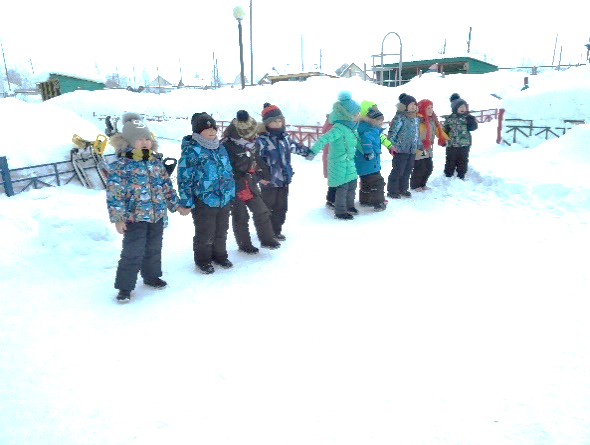 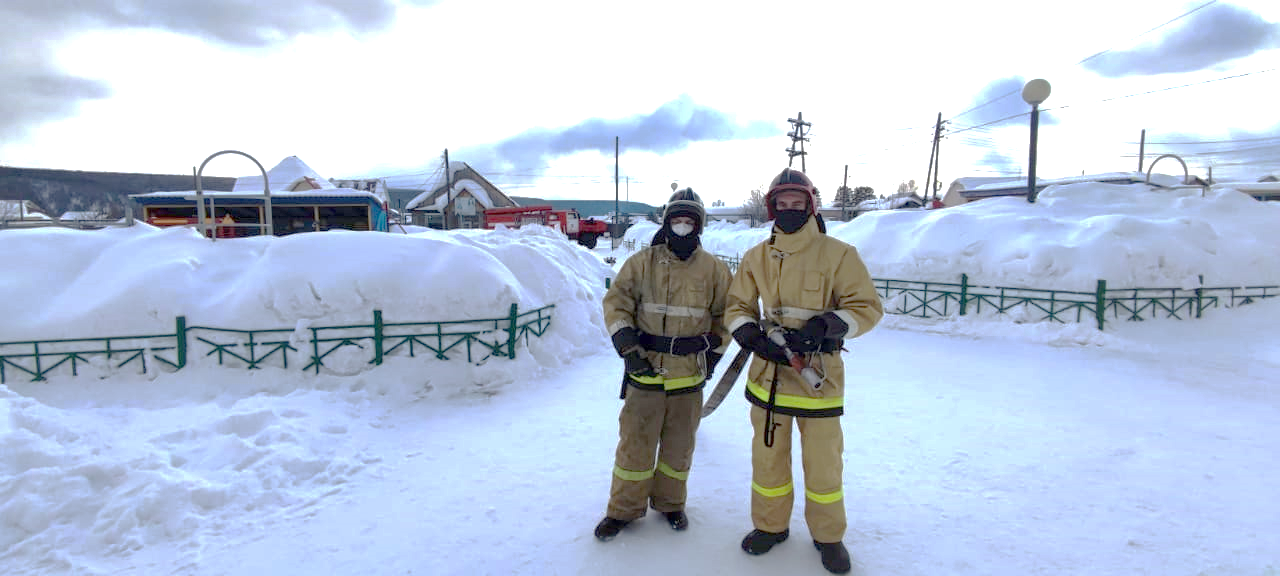 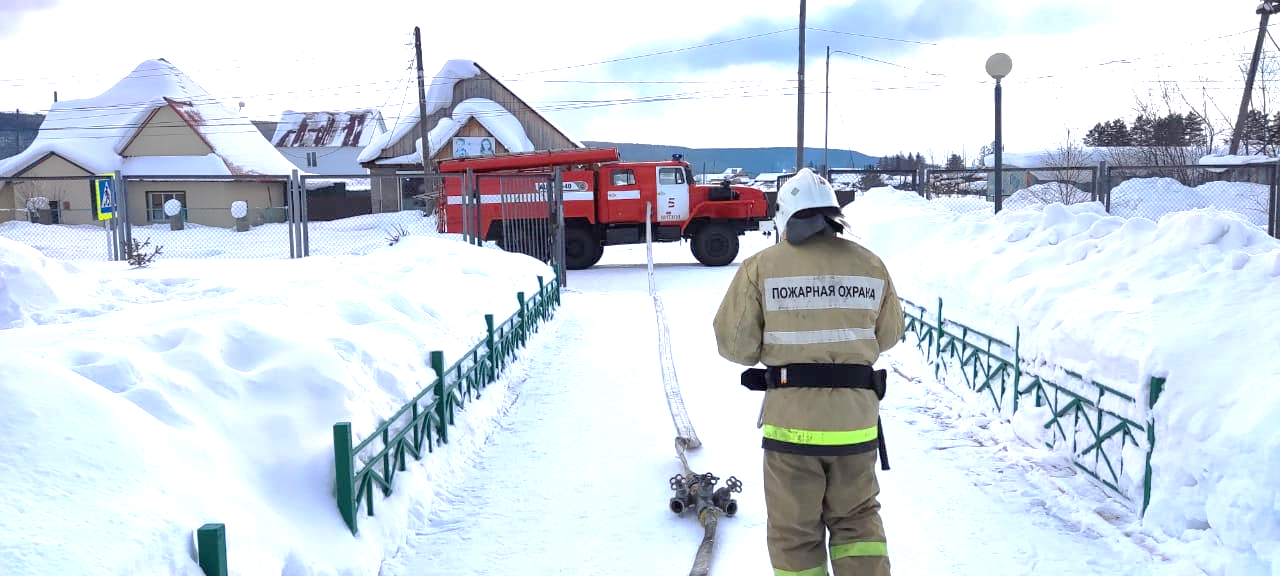 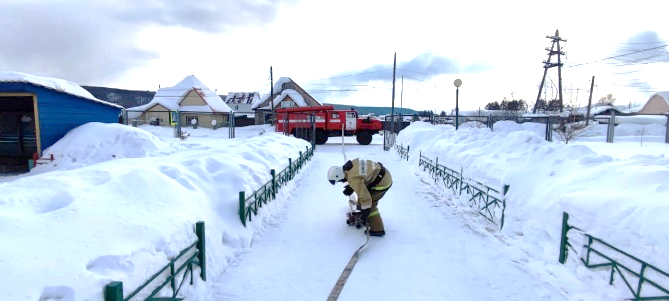 Подвижные игры: «Два сапога – пара», «Позвони 01»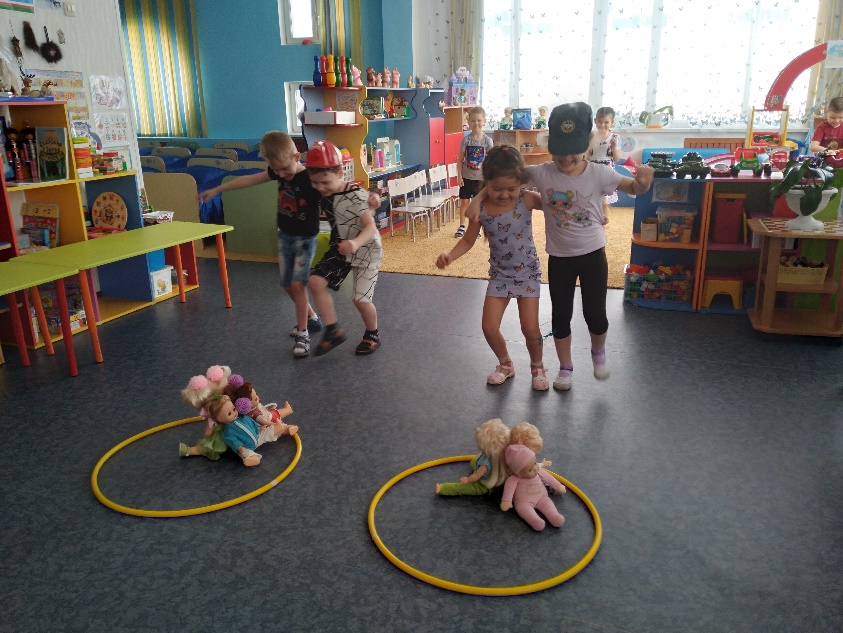 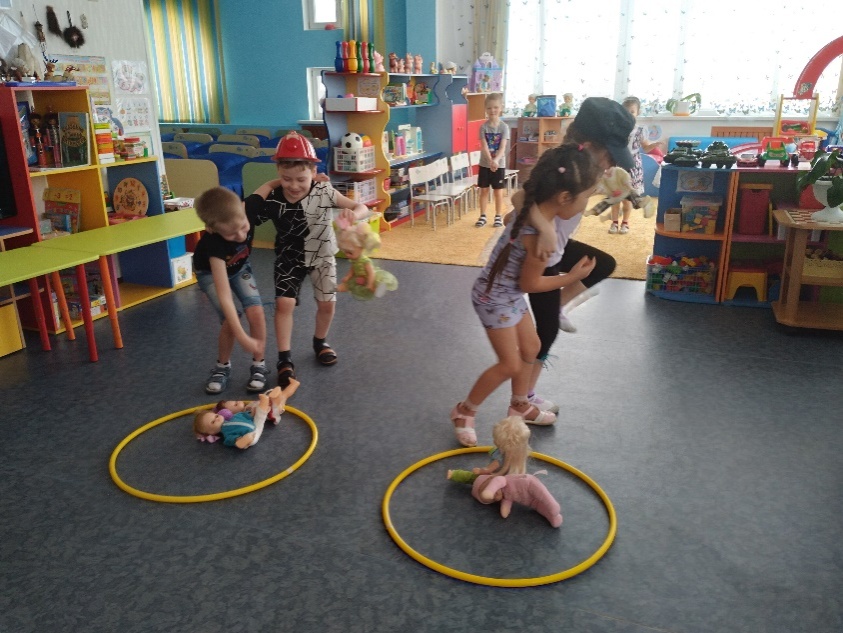 Сюжетно-ролевые игры: «Окажи помощь пострадавшему», «Мы - пожарные»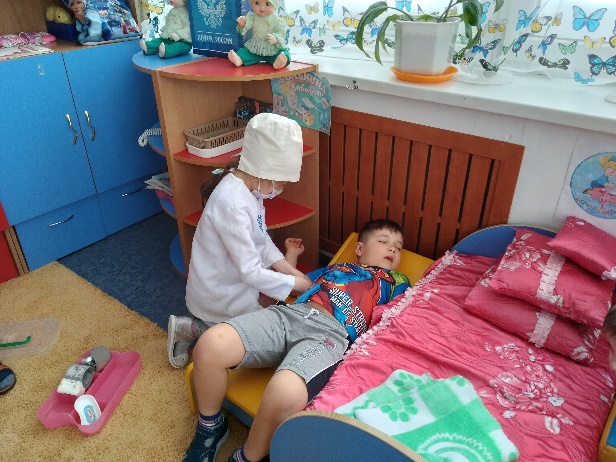 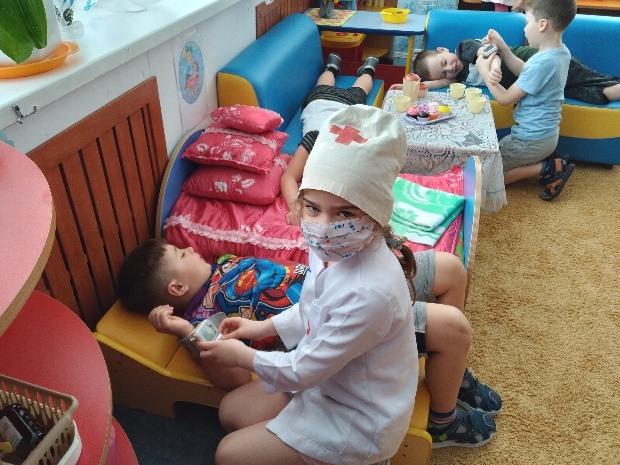 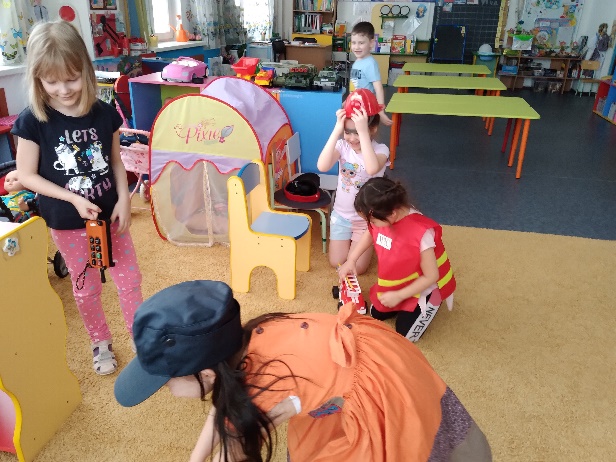 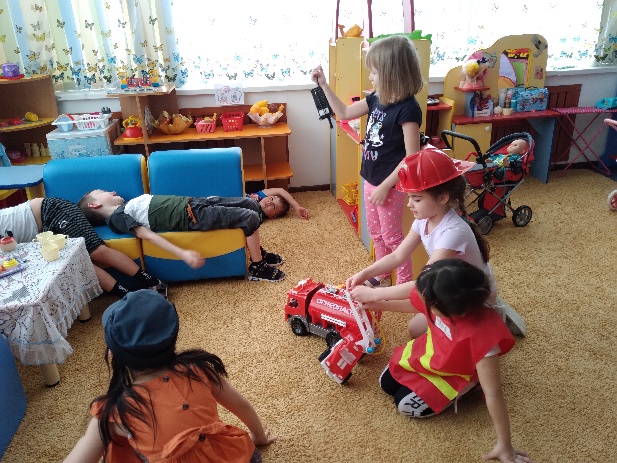 Дидактические игры: «Пожарные на ученье», «Собери слово»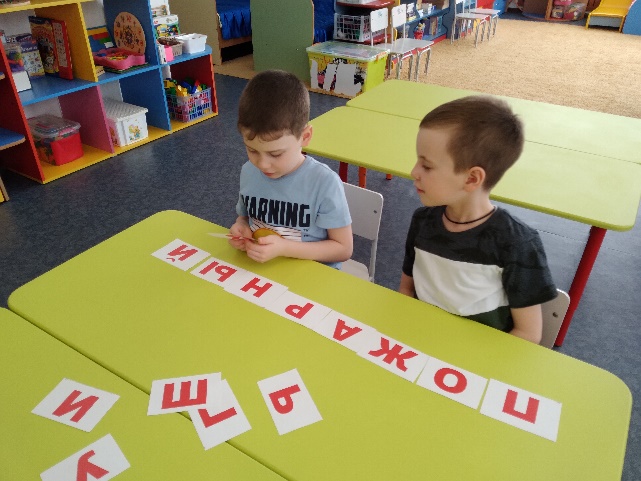 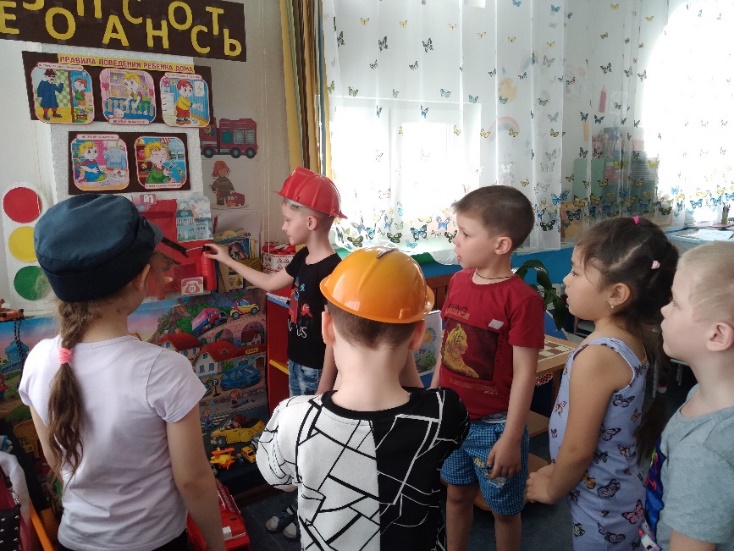 Беседы, чтение художественной литературы, рассматривание картинок, отгадывание загадокпо теме пожарной безопасности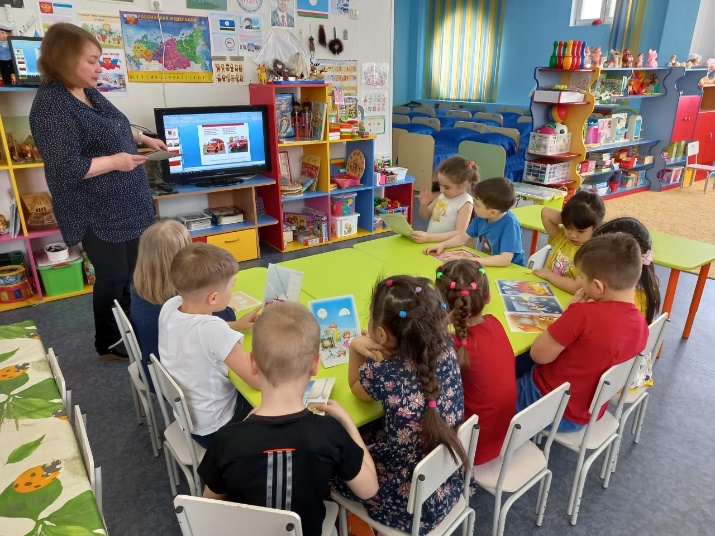 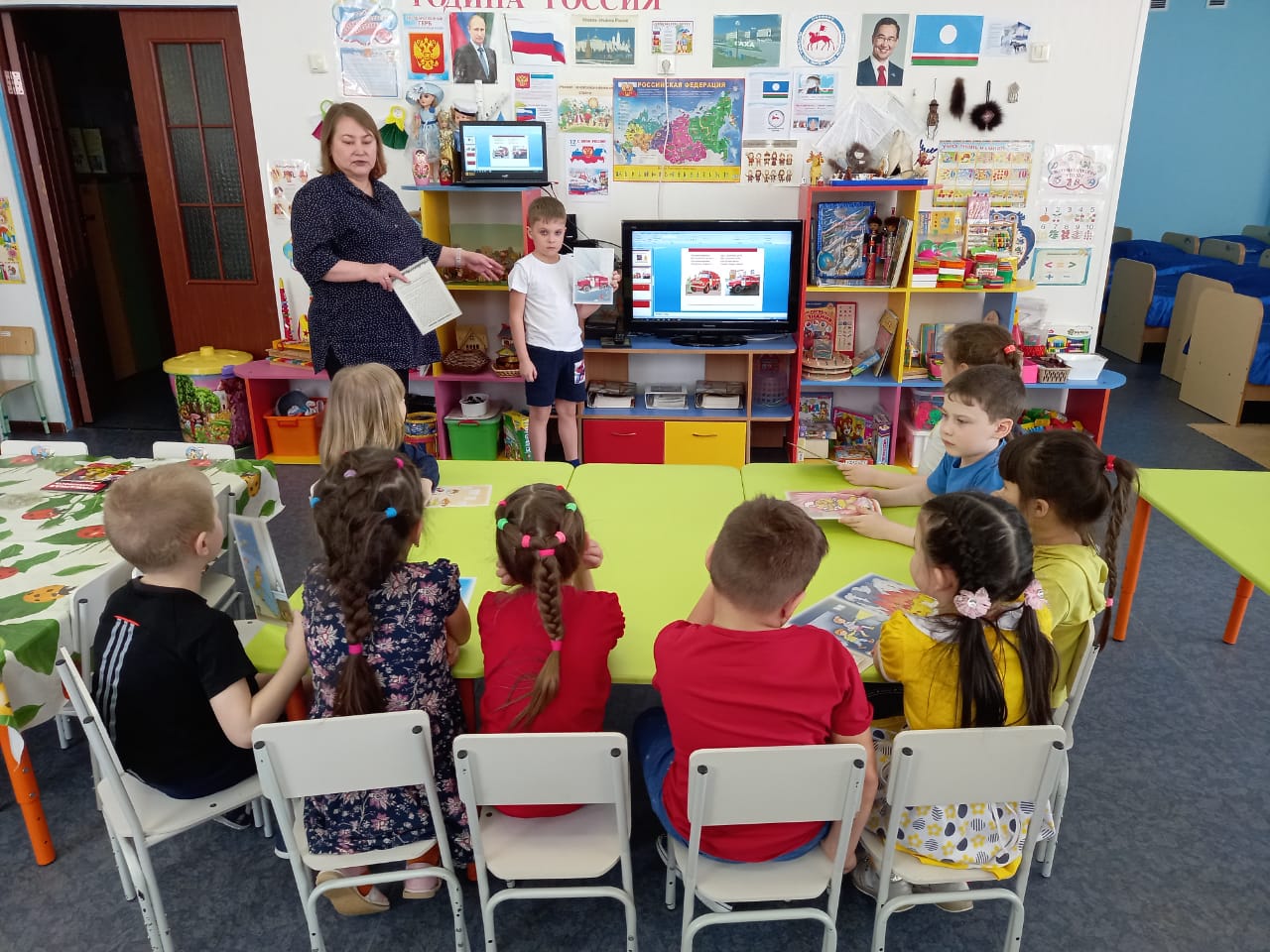 Папка-передвижка «Правила поведения детей при пожаре»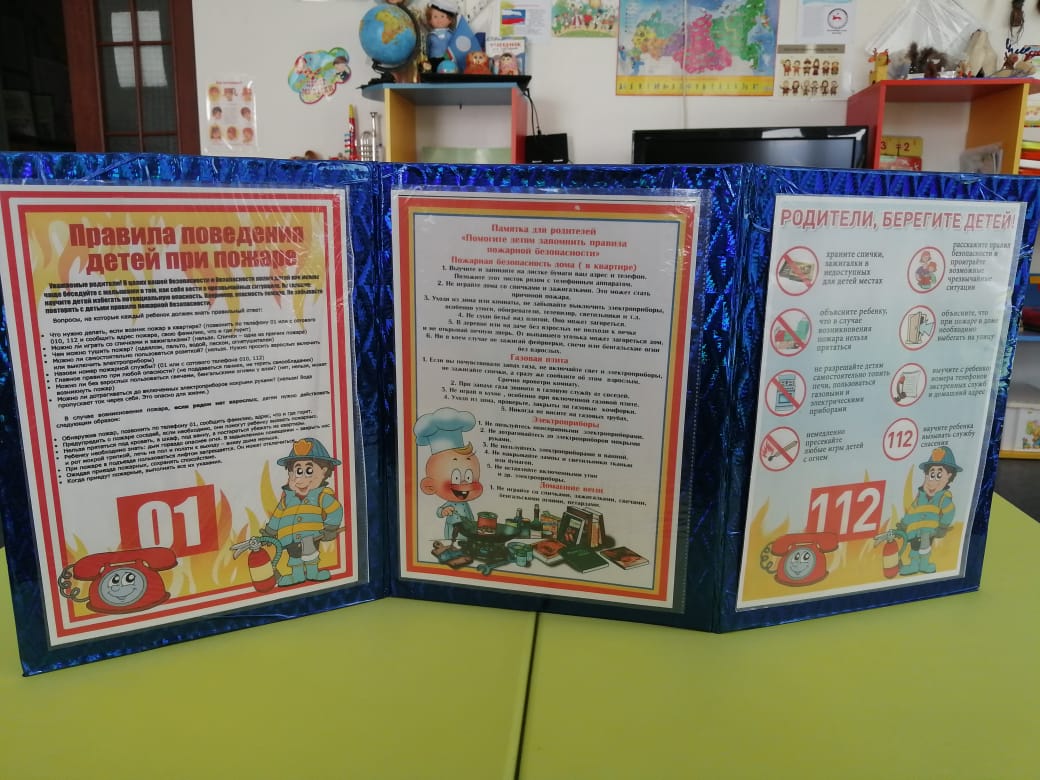 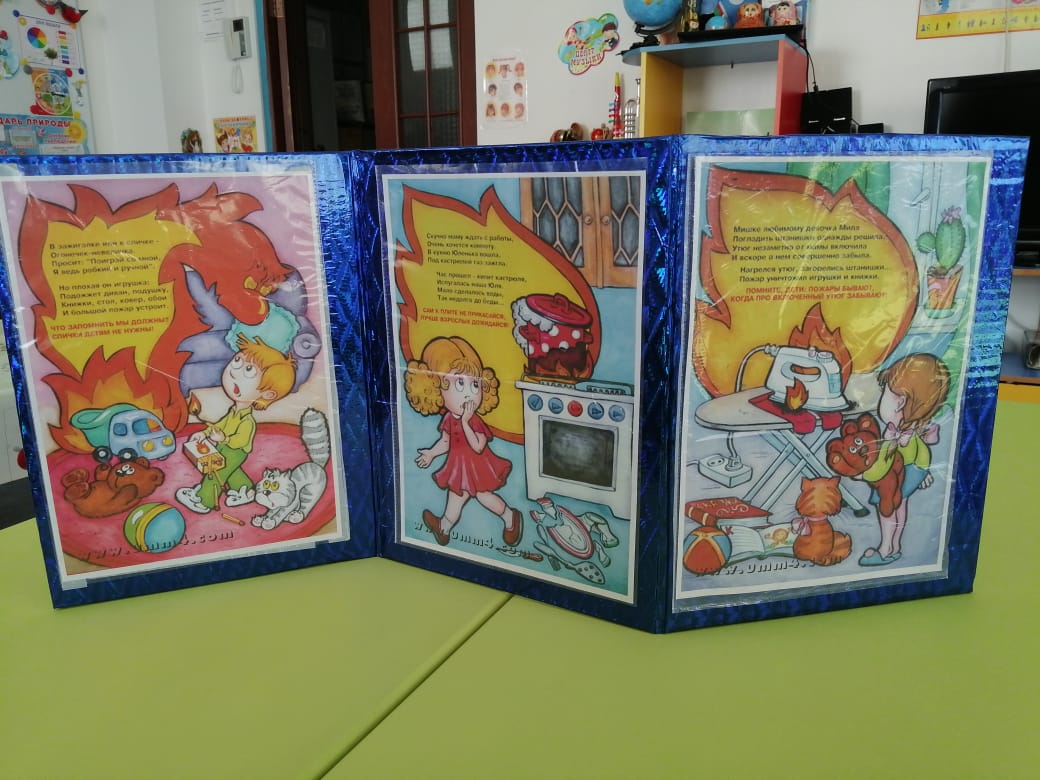 Рисование на тему «Берегись огня»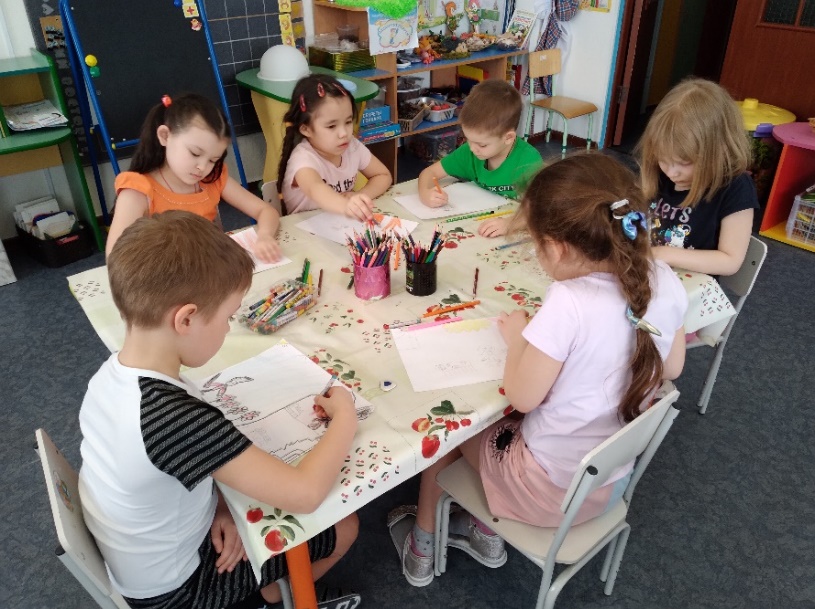 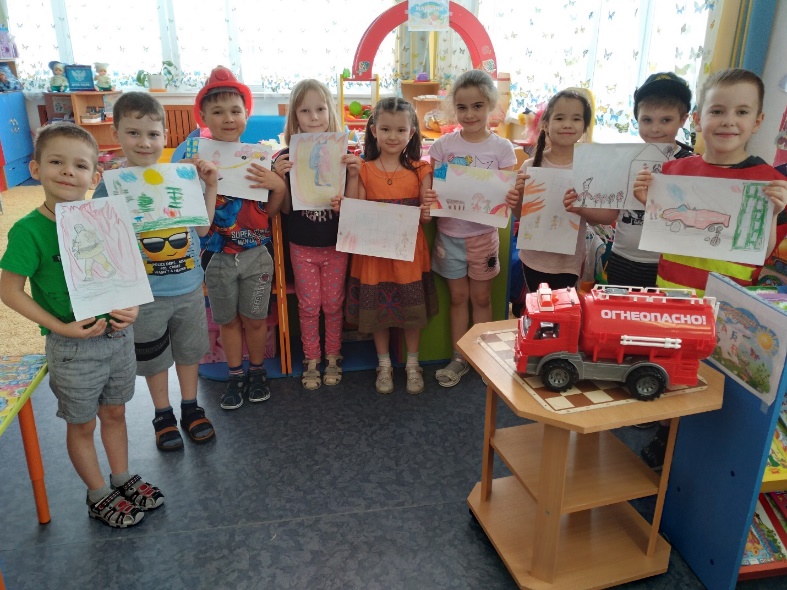 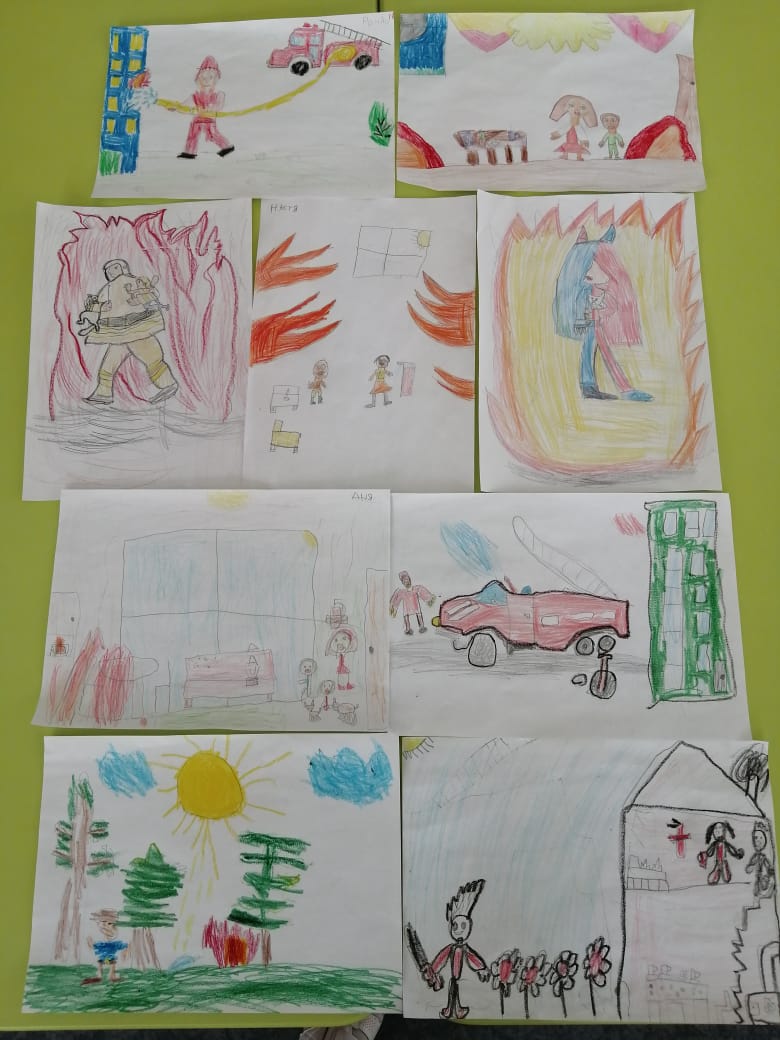 